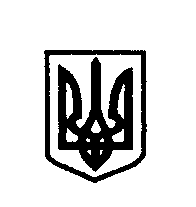 УКРАЇНАвиконавчий комітетПОЛЯНИЦЬКої  СІЛЬСЬКОЇ РАДИНадвірнянського району івано-франківської області        РІШЕННЯс.Поляницявід 05.07.2022					                                                    №  45Про присвоєння поштової адреси         Розглянувши заяви Молдавчука Михайла Юрійовича,Шіман Ніци Василівни та Мігалі Ніци  Іванівни, Красій Тетяни Едуардівни, ТзОВ «ТР-ТУР», Гергелюка Назарія Богдановича,Тимчука Любомира Петровича, Гончарук Тетяни Василівни, Бабюк Альвіни Василівни та Онищенко Анни Сергіївни , Ладоненко Станіслава Олександровича та Мельничек Анастасії Степанівни , Яремчука Антона Миколайовича та Даниленко Сергія Миколайовича , Майбурова Володимира Олександровича, Лесюк Тараса Васильовича,Жовнірука Андрія Мирославовича та Атаманюк Марії Василівни, Хабіна Богдана Ігоровича та Іваськевича Ярослава Євгеновича, Константинова Максима Сергійовича, Кустової Анни Юріївни, Троценко Олександри Олегівни та Пилипенко Григорія Анатолійовича , Амосової Юлії Іванівни, Нестеренко Світлани Юріївни, Лазарчука Богдана Павловича, Бідної Надії Матвіївни , Вольського Дмитра Дмитровича, Березовської Олександри Павлівни, Ліхарєвої Ольги Анатоліївни, Ориняк Андрія Дмитровича та Атаманюк Василя Юрійовича, Паркулаб Оксани Василівни, Ткачука Миколи Михайловича, Якубова Олександра Євгеновича та Мельничук Миколи Миколайовича, Оліярника Петра Петровича та  додані документи, керуючись ст. 30, 31 Закону України  „Про місцеве самоврядування  України”, „Про державну реєстрацію речових прав на нерухоме  майно та їх обтяжень”,  Постановою  Кабінету Міністрів України  від 13.04.2011 р. № 461 «Питання про  прийняття в експлуатацію  закінчених  будівництвом  об’єктів» та інших законодавчих актів України від 11.02.2010р. № 1878-IV, згідно Постанови КМУ від 07.07.2021 р № 690 «Про затвердження Порядку присвоєння адрес об’єктам будівництва ,об’єктам нерухомого майна» , виконавчий комітет сільської ради       Вирішив:1.Присвоїти поштову адресу:1.1. Молдавчуку Михайлу Юрійовичу   на нове будівництво житлового будинку с.Поляниця   участок Прохідний  № 25-А Надвірнянського району Івано-Франківської області .  1.2. Мігалі Ніці Іванівні та Шіман Ніці Василівні  на нове будівництво житлового будинку готельного типу з вбудованими приміщеннями громадського харчування (блок №1) в    с.Поляниця   участок Вишні  №562-В  Надвірнянського району Івано-Франківської області .  1.3. Красій Тетяні Едуардівні  на нове будівництво туристичного комплексу з мережею готельно-комерційної інфраструктури  в с. Поляниця   участок Щивки   № 563-А  Надвірнянського району Івано-Франківської області . 1.4. ТзОВ «ТР-ТУР» на нове будівництво Будинку відпочинку корпус 2  в с. Поляниця   участок Вишні  № 500-А  Надвірнянського району Івано-Франківської області .   1.5. Гергелюку Назарію Богдановичу   на  житловий  будинок та господарську будівлю в с.Поляниця   участок Прелуки  № 606-Д  Надвірнянського району Івано-Франківської області .  1.6. Тимчуку Любомиру Петровичу на  житловий будинок в  с.Поляниця   участок Прелуки  № 606-Е  Надвірнянського району Івано-Франківської області .  1.7. Гончарук Тетяні Василівні  на житловий будинок  в  с.Поляниця   участок Прелуки  № 606-Ж  Надвірнянського району Івано-Франківської області . 1.8. Бабюк Альвіні Василівні та Онищенко Анні Сергіївні  на будівництво  житлового будинку та господарської будівлі  в  с.Поляниця   участок Прелуки  № 606-М  Надвірнянського району Івано-Франківської області . 1.9. Ладоненко Станіславу Олександровичу та Мельничек Анастасії Степанівні   на будівництво  житлового будинку та господарської будівлі (літня кухня)   в  с.Поляниця   участок Прелуки  № 608-Б  Надвірнянського району Івано-Франківської області .1.10. Яремчуку Антону Миколайовичу та Даниленко Сергію Миколайовичу   на будівництво  житлового будинку та господарської будівлі (літня кухня)   в  с.Поляниця   участок Прелуки  № 608- Е  Надвірнянського району Івано-Франківської області .1.11. Майбурову Володимиру Олександровичу   на нове будівництво  житлового будинку та господарської будівлі  в  с.Поляниця   участок Прелуки  № 607-Г Надвірнянського району Івано-Франківської області .1.12. Лесюку Тарасу Васильовичу,Жовніруку Андрію Мирославовичу,Атаманюк Марії Василівні   на нове будівництво  житлового будинку та господарської будівлі  в  с.Поляниця   участок Прелуки  № 607-В Надвірнянського району Івано-Франківської області .1.13. Хабіну Богдану Ігоровичу та Іваськевич Ярославу Євгеновичу   на реконструкцію господарської будівлі під житловий будинок в  с.Поляниця   участок Прелуки  №  583-А Надвірнянського району Івано-Франківської області .1.14. Кустові Анні Юріївні  на нове будівництво  житлового будинку та літньої кухні  в  с.Поляниця   участок Прелуки  № 613-А Надвірнянського району Івано-Франківської області .1.15. Троценко Олександрі Олегівні та Пилипенко Григорію Анатолійовичу   на нове будівництво  житлового будинку та літньої кухні   в  с.Поляниця   участок Прелуки  № 613-В  Надвірнянського району Івано-Франківської області .1.16. Амосові Юлії Іванівні  на нове будівництво  житлового будинку  в  с.Поляниця   участок Прелуки  № 613- Л   Надвірнянського району Івано-Франківської області .1.17. Нестеренко Світлані Юріївні   на нове будівництво  житлового будинку  в  с.Поляниця   участок Прелуки  № 613- М  Надвірнянського району Івано-Франківської області .1.18. Лазарчуку Богдану Павловичу   на нове будівництво  житлового будинку  в  с.Поляниця   участок Прелуки  № 613-Р  Надвірнянського району Івано-Франківської області .1.19. Бідні Надії Матвіївні    на нове будівництво одноквартирного  житлового будинку в  с.Поляниця   участок Прелуки  № 613-У Надвірнянського району Івано-Франківської області .1.20. Константинову Максиму Сергійовичу   на нове будівництво  житлового будинку в  с.Поляниця   участок Прелуки  № 613-Х Надвірнянського району Івано-Франківської області .1.21. Вольському Дмитру Дмитровичу   на нове будівництво  житлового будинку в  с.Поляниця   участок Прелуки  № 614 Надвірнянського району Івано-Франківської області .1.22. Березовській Олександрі Павлівні   на нове будівництво  житлового будинку  в  с.Поляниця   участок Прелуки  № 614- А Надвірнянського району Івано-Франківської області .1.23. Ліхарєві Ользі Анатоліївні   на нове будівництво  житлового будинку  в  с.Поляниця   участок Прелуки  № 614-П Надвірнянського району Івано-Франківської області .1.24. Ориняку Андрію Дмитровичу та Атаманюку Василю Юрійовичу    на реконструкцію господарської будівлі під   житловий будинок в  с.Поляниця   участок Прелуки  № 553 –А  Надвірнянського району Івано-Франківської області .1.25. Паркулаб Оксані Василівні   на нове будівництво  житлового будинку в  с.Поляниця   участок Прелуки  № 615  Надвірнянського району Івано-Франківської області .1.26. Ткачуку Миколі Михайловичу   на нове будівництво  житлового будинку та господарської будівлі  в  с. Яблуниця   вулиця Горішків  № 305 -Б Надвірнянського району Івано-Франківської області .1.27. Якубову Олександру Євгеновичу та Мельничуку Миколі Миколайовичу на нове будівництво  житлового будинку та господарської будівлі (літня кухня) в  с.Поляниця   участок Прелуки   № 608-Г  Надвірнянського району Івано-Франківської області .1.28. Оліярнику Петру Петровичу  на нове будівництво  житлового будинку та літньої кухні в  с.Поляниця   участок  Прелуки   № 613-Д Надвірнянського району Івано-Франківської області .2. Завідувачу сектором архітектури та містобудування  Поляницької сільської ради Ю.В.Молдавчуку внести дані в Єдину державну електронну систему у сфері будівництва.3.Секретарю Поляницької сільської ради Васільковій Х.Ю. внести дані в погосподарську книгу.4. Провідному спеціалісту Яблуницького старостинського округу Г.Ю. Бойчук внести дані в погосподарську книгу.5.Контроль за виконанням даного рішення покласти на секретаря сільської ради Х.Ю. Васількову. Поляницький сільський голова                         	  Микола   ПОЛЯК